Name:  ________________________________		Period:  _____    Date:  __________________Domain and RangePreCalculus & TrigonometryDirections:  Write the domain and range of each graph using interval notation. 						     2.  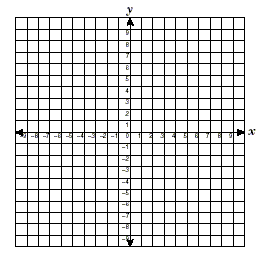 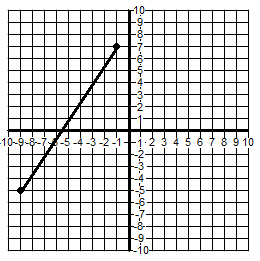                                                   			     4.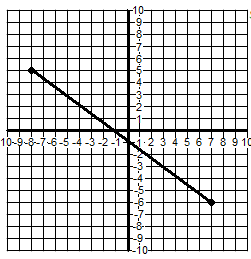 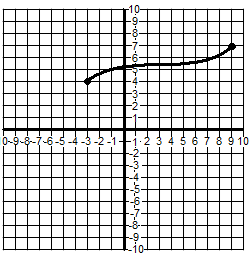  						      6.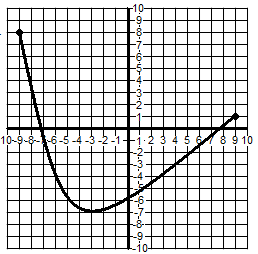  						       8.  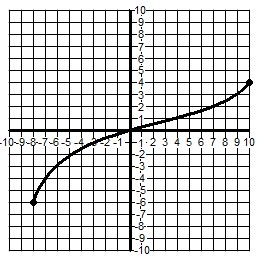 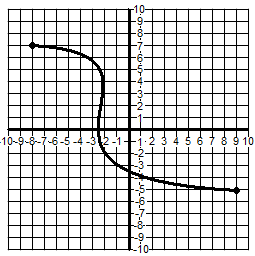 9.							10.  	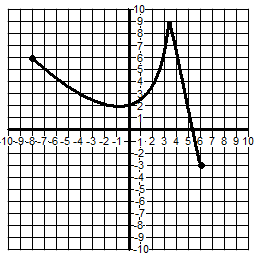   11.   						    12.  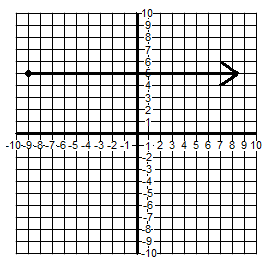 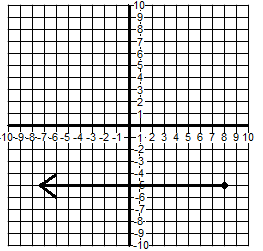 13.							    14.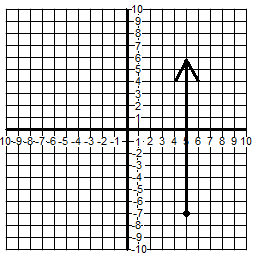 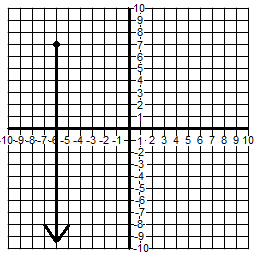 15.  						  16.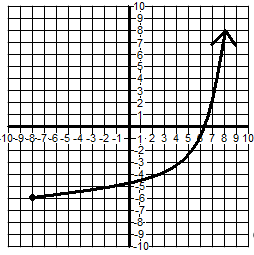 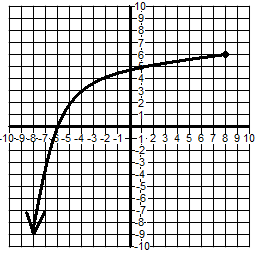 17.  						18.  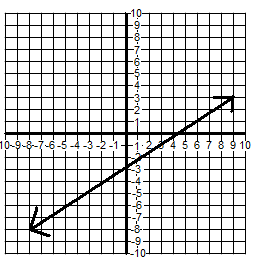 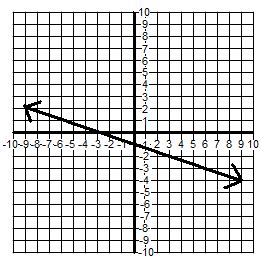 19.  						20.  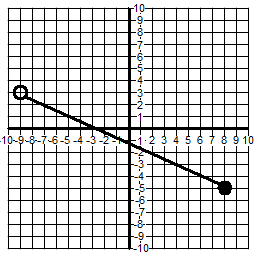 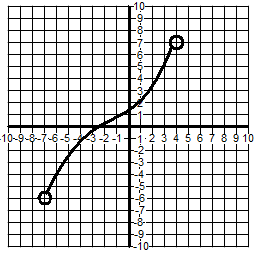 21.  						22.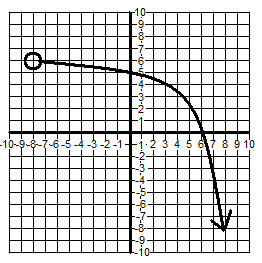 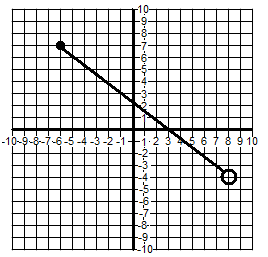 23.  						24.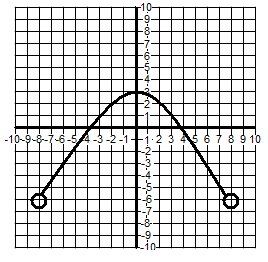 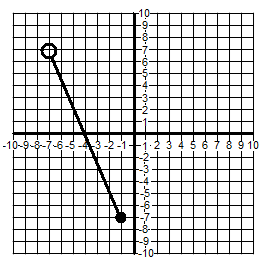 25.  						26.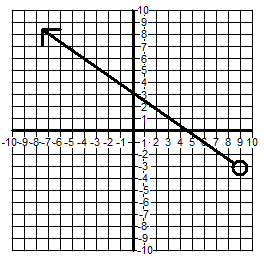 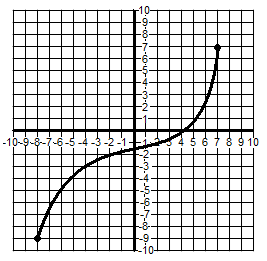 27.  						28.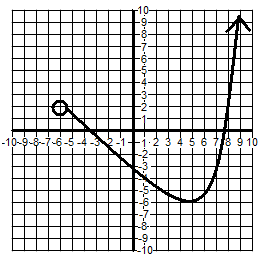 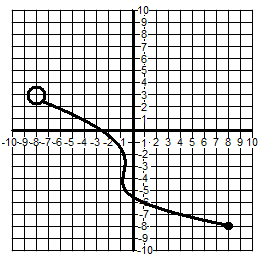 